بيان السودان في الإستعراض الدوري الشامل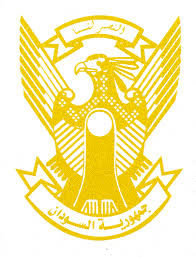 لمملكة البحرينضمن أعمال الدورة 41 للإستعراض الدوري الشاملتقديم السفير حسن حامد حسن المندوب الدائم لجمهورية السودان7  نوفمبر 2022ــــــــــــــــــــــــــــــــــــــــــــــــــــــــــــــــــــــــــــــــــــــــــــــــــــــــــــــــــــــــــــــــــــــــــــشكراً السيد الرئيسوفد السودان يرحب بوفد مملكة البحرين الشقيقة برئاسة معالي الدكتور عبد اللطيف بن راشد الزياني وزير الخارجية. ويثمن وفد السودان  إجازة حكومة مملكة البحرين لخطتها الوطنية لحقوق الانسان للاعوام 2022-2026، في اطار مجهوداتها الكبيرة الرامية لتقوية البنية الاساسية للمنظومة الوقائية والحمائية لحقوق الانسان . كما ينظر بعين التقدير لمجهودات البحرين في تنفيذ خطة التنمية المستدامة 2030 عبر إنشاء وزارة مخصصة لهذا الجانب. و يشيد السودان بحرص البحرين على نشر وتقديم تقاريرها الوطنية الخاصة بتنفيذ الاتفاقيات الدولية مثل اتفاقية مناهضة التعذيب والعهد الخاص بالحقوق الاجتماعية والاقتصادية والثقافية. كما يشيد بمجهودها في الاصلاح التشريعي واصدار عدد من القوانين ذات الصلة بحقوق الانسان مثل قانون العدالة الاصلاحية للأطفال وحمايتهم من سوء المعاملة للعام 2021، وقانون الاسرة للعام 2017، وقانون العقوبات والتدابير البديلة للعام 2017 وغيرها من القوانين الرامية لصيانة وتعزيز حقوق الانسان.وفد السودان يثمن عزم البحرين على مواصلة مجهوداتها في مجال ترقية وحماية حقوق الانسان لا سيما عبر برامج الاصلاح التشريعي ، والانضمام للاتفاقيات الدولية.شكراً السيد الرئيس